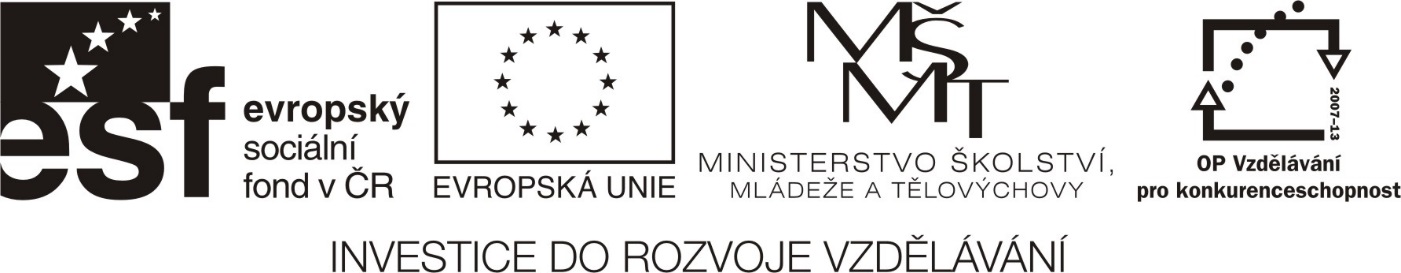 Střední škola gastronomie a služeb, Liberec, 
Dvorská 447/29, příspěvková organizace
460 05  LIBEREC 5
IČ: 00555053, DIČ: CZ00555053pořádáv rámci projektu Rozvoj kompetencí dospělých v hotelnictví a cestovním ruchu pro Evropuvzdělávací program Cestovní ruchTermín kurzu: 17. – 30. června 2016Rozsah kurzu:  116 hodin (28 hodin teoretické výuky, 60 hodin praktické výuky, 28 hodin distanční výuky, tj. samostatné studium dle pokynů)Program kurzu: v samostatné přílozeCena kurzu: 300,- Kč (splatná s přihláškou)Výstup: osvědčení o absolvování kurzu (docházka, výstupy, zpracování samostatné práce)Přihlášku odevzdat do pokladny školy zároveň se splacením ceny kurzu do 10. června 2016------------------------------------------------------------------------------------------------------------------------Přihláška na vzdělávací kurz Cestovní ruch v termínu 17. – 30. června 2016Pořádaný Střední školou gastronomie a služeb, Liberec, Dvorská 447/29, 460 05  LIBEREC 5Potvrzuji, že jsem se seznámil s obsahem, průběhem a podmínkami kurzu.Jméno a příjmení:	......................................................................................................Datum narození:	 ......................................................................................................Bydliště:		......................................................................................................Telefon:		......................................................................................................E-mail:		......................................................................................................Podpis :		......................................................................................................